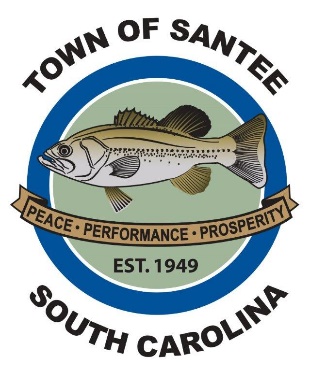 2024Town of Santee Planning Commission Meeting DatesRegular meetings of the Planning Commission are scheduled to be held in the Town Council Chambers at 192 Municipal Way every first Monday of each month at 6:00p.m.Month of MeetingDate of MeetingJanuary29FebruaryNo meeting March4April1May6June3July1August5September3October7November4December2